        《在线课堂》学习单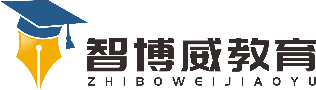 班级：                姓名：                 单元三年级第六单元课题18.童年的水墨画温故知新一、看拼音，写词语。shuǐ mò       dǎ  suì     bō  dòng     làng  huā    qīng shuǎng（        ） （        ） （       ） （         ） （        ）二、给字组词。墨（      ）      竿（      ）     碎（      ）     拨（      ）黑（      ）      杆（      ）     醉（      ）     拔（      ）  自主攀登1、在括号里填写合适的词语。（          ）翅膀       拍水(          )       山花(          )（          ）水中      （          ）泥土     （          ）雨珠（          ）爽爽       明明（          ）    （          ）浪花“人影给溪水染绿了。”一句中，“给”可以用哪个词语代替？                    “人影”是谁？你是怎么知道的？                                                                  。为什么说人影给溪水“染绿了”？你是用什么方法理解这句话的？                                                                。稳中有升说说你在溪边、江上、林中分别看到了怎样的画面。                                                                 。说句心里话